								           Chmielnik, dn. 20.05.2020 r. Znak : IPS.271.34.2020Zapytanie ofertowePrzedmiotem zapytania jest realizacja zadania pn. „Zaprojektowanie, wykonanie                                           i zamontowanie tablic informacyjnych pełniących funkcję tablic pamiątkowych dla projektów inwestycyjnych realizowanych przez Gminę Chmielnik”, których realizacja jest współfinansowana ze środków Regionalnego Programu Operacyjnego Województwa Świętokrzyskiego na lata 2014-2020 oraz Ministra Sportu ze środków Funduszu Rozwoju Kultury FizycznejZamawiający: Gmina Chmielnik, Plac Kościuszki 7, 26-020 Chmielnik NIP 657-25-31-581Podstawa prawna: art. 4. pkt. 8 ustawy z dnia 29.01.2004 r. Prawo Zamówień Publicznych (tekst jednolity Dz.U.2019.1843), wartość zamówienia nie przekracza kwoty 30 000,00 euro.Opis przedmiotu zamówieniaPrzedmiotem zapytania jest realizacja zadania pn. „Zaprojektowanie, wykonanie i zamontowanie tablic informacyjnych pełniących funkcję tablic pamiątkowych dla projektów inwestycyjnych realizowanych przez Gminę Chmielnik”, których realizacja jest współfinansowana ze środków Regionalnego Programu Operacyjnego Województwa Świętokrzyskiego na lata 2014-2020 oraz Ministra Sportu ze środków Funduszu Rozwoju Kultury Fizycznej :Dla Projektu „Termomodernizacja budynków użyteczności publicznej na terenie Gminy Chmielnik – etap II ”  Działanie nr. 6.1 . Efektywność energetyczna w sektorze publicznym   – tablica 80 x 120 cm- 3 szt. montowane na ścianie budynku (mocowanie w 4 punktach).Dla Projektu „Budowa 2 sal gimnastycznych: przy Szkole Podstawowej w Chmielniku oraz przy budowanym Zespole Placówek Oświatowych w Piotrkowicach” Inwestycja dofinansowana przez Ministra Sportu ze środków Funduszu Rozwoju Kultury Fizycznej w programie Sportowa Polska-Program rozwoju lokalnej infrastruktury sportowej„ GRUPA I – tablica 80 x 120 cm1 szt. montowane na ścianie budynku (mocowanie w 4 punktach).W ramach niniejszego projektu należy wykonać 4 tablice - oddzielnie dla każdego z budynków ujętych w niniejszym projekcie:- „Termomodernizacja budynków użyteczności publicznej na terenie Gminy Chmielnik -etap II”-budynek Ochotniczej Straży Pożarnej w Kotlicach  - tablica 80 x 120 cm montowana na ścianie budynku ( mocowanie w 4 punktach),- „Termomodernizacja budynków użyteczności publicznej na terenie Gminy Chmielnik -etap II-budynek Środowiskowego Domu Samopomocy/MGOPS oraz świetlica wiejska w Zreczu Dużym  - tablica 80 x 120 cm montowana na ścianie budynku ( mocowanie w 4 punktach),- „Termomodernizacja budynków użyteczności publicznej na terenie Gminy Chmielnik -etap II”-budynek UMiG/Straż Miejska w Chmielniku  - tablica 80 x 120 cm montowana na ścianie budynku ( mocowanie w 4 punktach),- „Budowa 2 sal gimnastycznych: przy Szkole Podstawowej w Chmielniku oraz przy budowanym Zespole Placówek Oświatowych w Piotrkowicach”- tablica 80 x 120 cm montowane na ścianie budynku (mocowanie w 4 punktach)..Tablice dotyczące „Termomodernizacja budynków użyteczności publicznej na terenie Gminy Chmielnik -etap II”- 3 szt. muszą być wykonane zgodnie z wytycznymi zwartymi w Podręczniku wnioskodawcy i beneficjenta programów polityki spójności , gdzie określone są wzory tablic oraz opis obowiązków w zakresie informacji i promocji. Szczegółowe informacje dotyczące stosowania i budowy znaków promocyjnych zawiera Księga identyfikacji wizualnej znaku marki Fundusze Europejskie i znaków programów polityki spójności na lata 2014-2020. Przedmiot zamówienia należy wykonać zgodnie z Wytycznymi w zakresie informacji i promocji projektów dofinansowanych w ramach Regionalnego Programu Operacyjnego Województwa Świętokrzyskiego. http://www.2014-2020.rpo-swietokrzyskie.pl/realizuje-projekt/poznaj-zasady-promowania-projektu/zasady-dla-umow-podpisanych-od-1-stycznia-2018-r Tablica dotycząca „Budowy 2 sal gimnastycznych: przy Szkole Podstawowej w Chmielniku oraz przy budowanym Zespole Placówek Oświatowych w Piotrkowicach”- musi być wykonana zgodnie z wytycznymi dotyczącymi obowiązków informacyjnych przy zadaniach inwestycyjnych dofinansowanych ze środków Funduszu Rozwoju Kultury Fizycznej ( FRKF) Ministerstwa Sportuhttps://www.gov.pl/web/sport/koomunikat-dotyczacy-rozliczen-koncowych Zakres zamówienia obejmuje:wykonanie projektu graficznego tablic informacyjnych (4 szt.) pełniących funkcję tablic pamiątkowych zgodnie z poniższymi wskazaniami i wytycznymi dla beneficjentów Regionalnego Programu Operacyjnego Województwa Świętokrzyskiego na lata 2014-2020 w zakresie wypełniania obowiązków informacyjno-promocyjnych oraz wytycznymi dotyczącymi obowiązków informacyjnych przy zadaniach inwestycyjnych dofinansowanych ze środków Funduszu Rozwoju Kultury Fizycznej ( FRKF) Ministerstwa Sportuwykonanie zaprojektowanych tablic informacyjno-pamiątkowych - po formalnej akceptacji formy przez beneficjenta (Zamawiającego); dostawę tablic i słupków mocujących oraz montaż we wskazanych przez Zamawiającego miejscach wykonanych tablic informacyjnych pełniących funkcję  pamiątkowych (4 sztuk) na terenie Gminy Chmielnik.Technologia wykonania tablicy: poszczególna tablica wykonana ma być z blachy ocynkowanej o grubości min. 1,00 mm, z podwójnie zaginanymi krawędziami oraz płaskimi narożnikami. Tablica nie może mieć żadnych ostrych krawędzi. Grafika wykonana metodą plotera solwentowego (drukującego) zabezpieczona folią transparentną odporną na warunki atmosferyczne lub inną po uzgodnieniu z Zamawiającym. Druk na folii w pełnym kolorze powinien charakteryzować się trwałością przez okres co najmniej 7 lat po naklejeniu. Tablica ma być montowana do dwóch słupków za pomocą uchwytów zamocowanych na krawędzi tablicy lub na ścianie budynku za pomocą 4 wkrętów. Wymiar tablic: nie mniejszy niż 6 m2 tj. min. długość 3m x min. szerokość 2m oraz 120cm x 80 cm. Napisy na tablicy muszą być wykonane w sposób czytelny i trwały. Odległość pomiędzy dolną krawędzią tablicy a gruntem nie może wynosić mniej niż 1,5 m i nie więcej niż 1,7 m.  Tablice zawierają następujące dane : - „Termomodernizacja budynków użyteczności publicznej na terenie Gminy Chmielnik etap II”- 3 szt. Nazwa beneficjenta: Gmina ChmielnikTytuł projektu: Termomodernizacja budynków użyteczności publicznej na terenie Gminy Chmielnik – etap II”Cel projektu: Zwiększona efektywność energetyczna  w sektorze użyteczności publicznej na obszarze KOF. Obniżona emisja substancji szkodliwych do powietrza na obszarze KOF. Dla każdej tablicy:- zestaw logo w wersji kolorowej –znaki FE i UE, barwy RP oraz herb województwa, zgodnie ze wzorem wskazanym poniżej. Wzory tablic, logotypy graficzne dostępne są na stronie internetowej RPO WŚ pod adresem : www.rpo-swietokrzyskie.pl  - zawierać na dole pasek z adresem www.mapadotacji.gov.pl 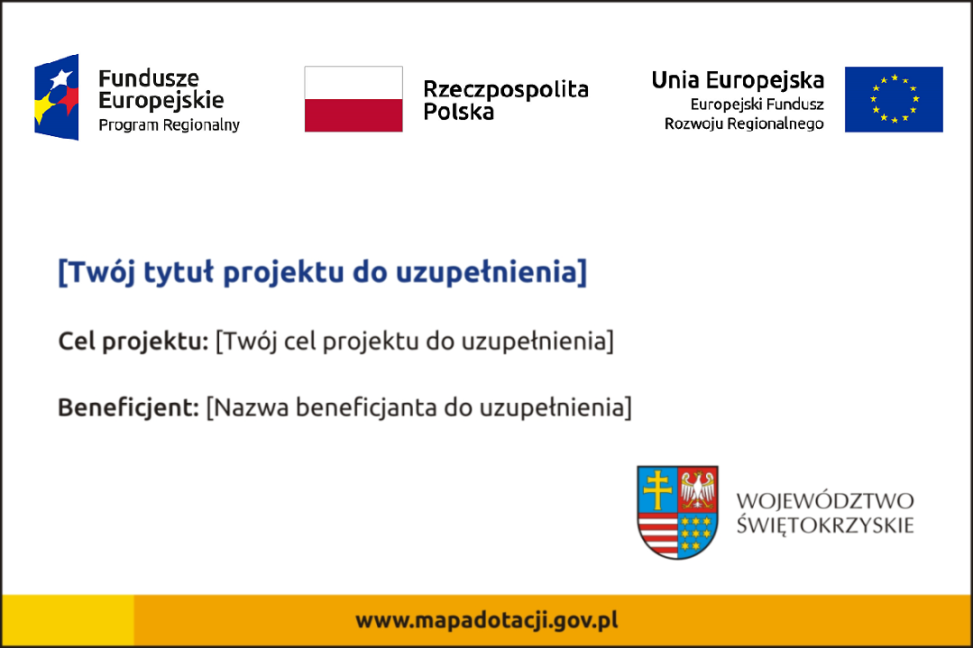 - Budowy 2 sal gimnastycznych: przy Szkole Podstawowej w Chmielniku oraz przy budowanym Zespole Placówek Oświatowych w Piotrkowicach”Tytuł projektu: Budowy 2 sal gimnastycznych: przy Szkole Podstawowej w Chmielniku oraz przy budowanym Zespole Placówek Oświatowych w PiotrkowicachŹródło dofinansowania : Inwestycja dofinansowana przez Ministerstwo Sportu ze środków Funduszu Rozwoju Kultury Fizycznej (FRKF) w programie ,,Sportowa Polska-Program rozwoju lokalnej infrastruktury sportowej” GRUPA I.Całkowita wartość inwestycji: 10 233 929,95 PLNKwota dofinasowania ze środków FRKF: 5 000 000,00 PLNTablica dodatkowo powinna zawierać:- zestaw logo w wersji kolorowej –znaki Ministerstwa Sportu oraz herb Gminy Chmielnik. Wzory tablic, dostępne pod adresem : https://www.gov.pl/web/sport/koomunikat-dotyczacy-rozliczen-koncowych - zawierać na dole pasek z informacją : ,, więcej informacji na temat dofinansowań udzielanych przez Ministra Sportu ze środków Funduszu Rozwoju Kultury Fizycznej (FRKF) znajduje się na stronie internetowej www.gov.pl/sport w zakładce Infrastruktura.”  Okres gwarancji na wykonany całościowo przedmiot zamówienia wynosi minimum 
7 lat od dnia odbioru wykonanych prac zgodnie z protokołem odbioru. Jeżeli w tym czasie wydruk na tablicy stanie się nieczytelny lub tablica ulegnie zniszczeniu  ze względu na wadliwość zastosowanych materiałów do jej wykonania, Wykonawca na własny koszt dokona odnowienia lub wymiany tablicy na nową odpowiadającą wymaganiom stawianym w niniejszym zapytaniu.   4. Nazwa i kod Wspólnego Słownika Zamówień (CPV) 39294100 Artykuły informacyjne i promocyjne 31523200-0 Trwałe znaki informacyjne Termin realizacji zamówienia - max. do dnia 05.06.2020r. Kryteria oceny ofert:Jedynym kryterium oceny ofert jest najniższa cena ( 100% cena) Punkty dla poszczególnych ofert spełniających warunki zamówienia będą obliczane zgodnie 
z poniższym wzorem: Kryterium – cenagdzie:P – liczba punktów przyznanych Wykonawcy za zaoferowaną cenęCN – najniższa zaoferowana cena w postępowaniuCOB – cena zaoferowana w ofercie badanej Opis warunków udziału w postępowaniu:Wykonawcy biorący udział w postępowaniu muszą znajdować się w sytuacji ekonomicznej i finansowej zapewniającej terminowe i zgodne z wymaganiami wykonanie zamówienia, muszą posiadać niezbędną wiedzę i doświadczenie oraz potencjał techniczny. Wykonawcy biorący udział w postępowaniu winni spełniać następujące warunki:są uprawnieni do występowania w obrocie prawnym - wykonawca zobowiązany jest do przedłożenia wraz z ofertą aktualnych dokumentów potwierdzających ww. wymagania (wydruk CEiDG/KRS Wykonawcy);zrealizowali w ciągu ostatnich 3 lat, co najmniej 2 zamówienia polegające na wykonaniu i montażu tablic informacyjnych/promocyjnych potwierdzone dokumentami, że zostały wykonane z należytą starannością – wykonawca zobowiązany jest do przedłożenia wraz z ofertą dokumentów potwierdzających należyte wykonanie przedmiotu zamówieniaWykonawca zobowiązany jest udzielić Zamawiającemu minimum 84 miesięcznej gwarancji na przedmiot zamówienia. Z postępowania wykluczeni są Wykonawcy powiązani z Zamawiającym osobowo lub kapitałowo. Przez powiązania kapitałowe lub osobowe rozumie się wzajemne powiązania między zamawiającym lub osobami upoważnionymi do zaciągania zobowiązań w mieniu Zamawiającego lub osobami wykonującymi w imieniu zamawiającego czynności związane z przygotowaniem i przeprowadzaniem procedury wyboru wykonawcy, a wykonawcą, polegające w szczególności na: 1) uczestniczeniu w spółce, jako wspólnik spółki cywilnej lub spółki osobowej, 2) posiadaniu co najmniej 10 % udziałów lub akcji, 3) pełnieniu funkcji członka organu nadzorczego lub zarządzającego, prokurenta, pełnomocnika, 4) pozostawaniu w związku małżeńskim, w stosunku pokrewieństwa lub powinowactwa w linii prostej, pokrewieństwa drugiego stopnia lub powinowactwa drugiego stopnia w linii bocznej lub w stosunku przysposobienia, opieki lub kurateli. Do oferty należy załączyć oświadczenie zakresu wykluczeń w odniesieniu do podmiotów powiązanych, którego wzór stanowi Załącznik nr 2 do niniejszego zapytania ofertowego.Oferta powinna być złożona na Formularzu Ofertowym stanowiącym Załącznik nr 1 do niniejszego Zapytania Ofertowego Składając ofertę do zapytania ofertowego Wykonawca akceptuje zapisy wzoru umowy stanowiącej załącznik nr 3 do zapytania ofertowego. Termin i miejsce składania ofert:Oferty należy składać do dnia 26.05.2020r. do godz.10.00 (wtorek) na adres: Gmina Chmielnik, Plac Kościuszki 7, 26-020 Chmielnik lub na adres mailowy: anna.paluch@chmielnik.com.  Oferty dostarczone po terminie nie będą rozpatrywane.  Oferta doręczona pocztą elektroniczną musi być potwierdzona poprzez złożenie jej w formie papierowej. Wymóg ten dotyczy wyłącznie oferty, która została wybrana przez Zamawiającego i musi być spełniony najpóźniej w przeddzień podpisania umowy na wykonanie przedmiotu niniejszego postępowania.  W przypadku składania ofert przez firmę kurierską bądź pocztową liczy się data wpływu oferty do Zamawiającego.Warunki płatności: do 30 dni od dnia dostarczenia faktury do Zamawiającego. Zamawiający będzie dokonywał płatności w ramach mechanizmu podzielonej płatności (split payment) zgodnie z art. 108a ustawy z dnia 11 marca 2004 r. o podatku od towarów i usług na wskazany przez Wykonawcę numer rachunku.Osobą uprawnioną do udzielenia dodatkowych informacji i wyjaśnień w związku 
z przedmiotem zamówienia jest Anna Paluch, tel. 41 354 32 73 wew. 209, 
fax.: 41 354 22 78, 41 354 32 73, adres e-mail: anna.paluch@chmielnik.com Zamawiający zastrzega sobie prawo do: 1) zmiany warunków udziału w postępowaniu przed upływem terminu składania ofert. 2) zamknięcia postępowania bez wybierania oferty w przypadku przekroczenia kwoty jaką zamierzał przeznaczyć na zamówienie. 3) unieważnienia postępowania bez podawania przyczyny. 12. Przetwarzanie danych osobowych 1) Zgodnie z art. 13 ust. 1 i 2 rozporządzenia Parlamentu Europejskiego i Rady (UE) 2016/679 z dnia 27 kwietnia 2016 r. w sprawie ochrony osób fizycznych w związku z przetwarzaniem danych osobowych i w sprawie swobodnego przepływu takich danych oraz uchylenia dyrektywy 95/46/WE (ogólne rozporządzenie o ochronie danych) (Dz. Urz. UE L 119 z 04.05.2016, str. 1), dalej „RODO”, informuję, że: 2) Administrator danych osobowychAdministratorem Pani/Pana danych osobowych jest Gmina Chmielnik z siedzibą w Chmielniku (26-020) Chmielnik Plac Kościuszki 7 Z administratorem można się kontaktować w następujący sposób:a) listownie na adres Plac Kościuszki 7, 26-020 Chmielnik b) e-mailem: umig@chmielnik.com Kontakt z Inspektorem Ochrony Danych na adres e-mail: rodo@chmielnik.com 3) Pani/Pana dane osobowe przetwarzane będą na podstawie art. 6 ust. 1 lit. c RODO w celu związanym z postępowaniem o udzielenie zamówienia publicznego Znak: IPS.271.34.2020
pn. „Zaprojektowanie, wykonanie i zamontowanie tablic informacyjnych pełniących funkcję tablic pamiątkowych dla projektów inwestycyjnych realizowanych przez Gminę Chmielnik” prowadzonym w trybie zapytania ofertowego. 4) Dane osobowe będą przetwarzane na podstawie art. 6 ust. 1 lit. c RODO gdy przetwarzanie jest niezbędne do wypełnienia obowiązku prawnego, który ciąży na organie administracji publicznej; art. 9 ust.1 lit. g RODO,  art. 6 ust. 1 lit. b RODO w celu podjęcia działań na Pani/Pana żądanie. 5) Szczególnych przepisów prawa i będą udostępnione wyłącznie podmiotom upoważnionym na podstawie przepisów prawa oraz nie będą wykorzystywane w celu profilowania. 6) Gmina Chmielnik nie zamierza przekazywać Pani/Pana danych osobowych do państwa trzeciego. Pani/Pana dane osobowe będą przechowywane przez okres realizacji danej sprawy, a następnie archiwizowane zgodnie z obowiązującymi przepisami prawa. 7) Przysługuje Pani/Panu prawo dostępu do treści danych oraz ich sprostowania. Przysługuje także Pani/Panu prawo wniesienia skargi do organu nadzorczego tj.: Prezesa Urzędu Ochrony Danych Osobowych. Podanie Pani/Pana danych osobowych jest obowiązkowe. W przypadku nie podania danych nie będzie możliwe rozpatrzenie Pani/Pana sprawy. Klauzule informacyjne dotyczące przetwarzania danych osobowych Urzędzie Miasta i Gminy w Chmielniku  dostępne są na stronie www.chmielnik.com13. Informacje o formalnościach Niezwłocznie po wyborze najkorzystniejszej oferty, Zamawiający zamieści stosowną informację na stronie internetowej www.chmielnik.com zakładka Zamówienia publiczne.Termin związania z ofertą – 30 dni. Zamawiający zawrze umowę z wybranym Wykonawcą po przekazaniu zawiadomienia o wyborze Wykonawcy, ale nie później niż w terminie związania ofertą. Jeżeli Wykonawca, którego oferta została wybrana uchyli się od zawarcia umowy, Zamawiający wybierze kolejną ofertę najkorzystniejszą spośród złożonych ofert, bez przeprowadzania ich ponownej oceny.Niniejsze postępowania prowadzone jest na zasadach opartych na wewnętrznych uregulowaniach organizacyjnych Zamawiającego. Nie mają w tym przypadku zastosowania przepisy ustawy Prawo zamówień publicznych.								Zatwierdził:								Burmistrz /-/Paweł WójcikZałączniki:1) Formularz ofertowy 2) Oświadczenie o braku powiązań kapitałowych 3) Umowa – wzór 4) Obowiązki informacyjne Beneficjenta środków UE